Lisa 4_2020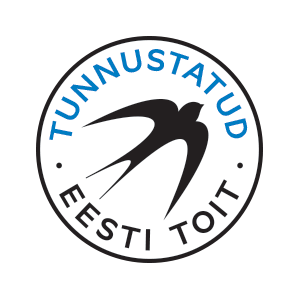 				TOOTEKIRJELDUSEPKK kvaliteedi- ja päritolumärgi Pääsukesemärk ehk Tunnustatud Eesti Toit taotlemise avalduse juurdeOleks suurepärane, kui täidate tootekirjelduse siinsamas Wordis ja saadate mulle samuti Word-dokumendinaTootja:/Ei näidata hindamisel ekspertidele/Toote nimi: /Kui toote nimes sisaldub selge vihje tootjale, siis eksperdid seda ei näe/Toote üldine nimetus: /see on infoks ekspertidele selle kohta, mida nad hindavad, nt: keeduvorst, sai, kilu/räim/angerjas marinaadis, marjakreem, õunamahl jne/Koostisosad ja toitumisalane teave esitada vastavalt Euroopa Parlamendi ja Liidu Nõukogu märgistuse määruse 1169/2011 nõuetele, peab kattuma toote pakendil esitatuga.Koostisosad:Toitumisalane teave:Palun kirjeldage toodet võimalikult täpselt, ka lubatud erinevusi või olulisi omadusi, sest eksperdid toetuvad hindamisel teie poolt esitatud tootekirjeldusele.Välimus:Värvus:Konsistents:Lõhn:Maitse:Tekstuur:Pakend: /vajalik informatsiooniks ja õige toote leidmiseks poest/Toote tehnoloogiline eripära (vajadusel):Valmistamise juhend (vajadusel):Serveerimise soovitus (vajadusel):Lisa- ja/või täpsustav info toote kohta (vajadusel ja soovi korral): Kontaktisik:Amet:E-mail:Telefon:Lisainfo: Evi Randpere e-mail: evi@epkk.ee tel: 5097819